Supplementary MaterialSupplementary Table 1. Species listSupplementary Table 2. Descriptive statistics of the functional diversity metrics, and environmental variables, prior to standardization.Supplementary Table 3. Correlation between functional diversity metrics and environmental variables, extracted from the RDA.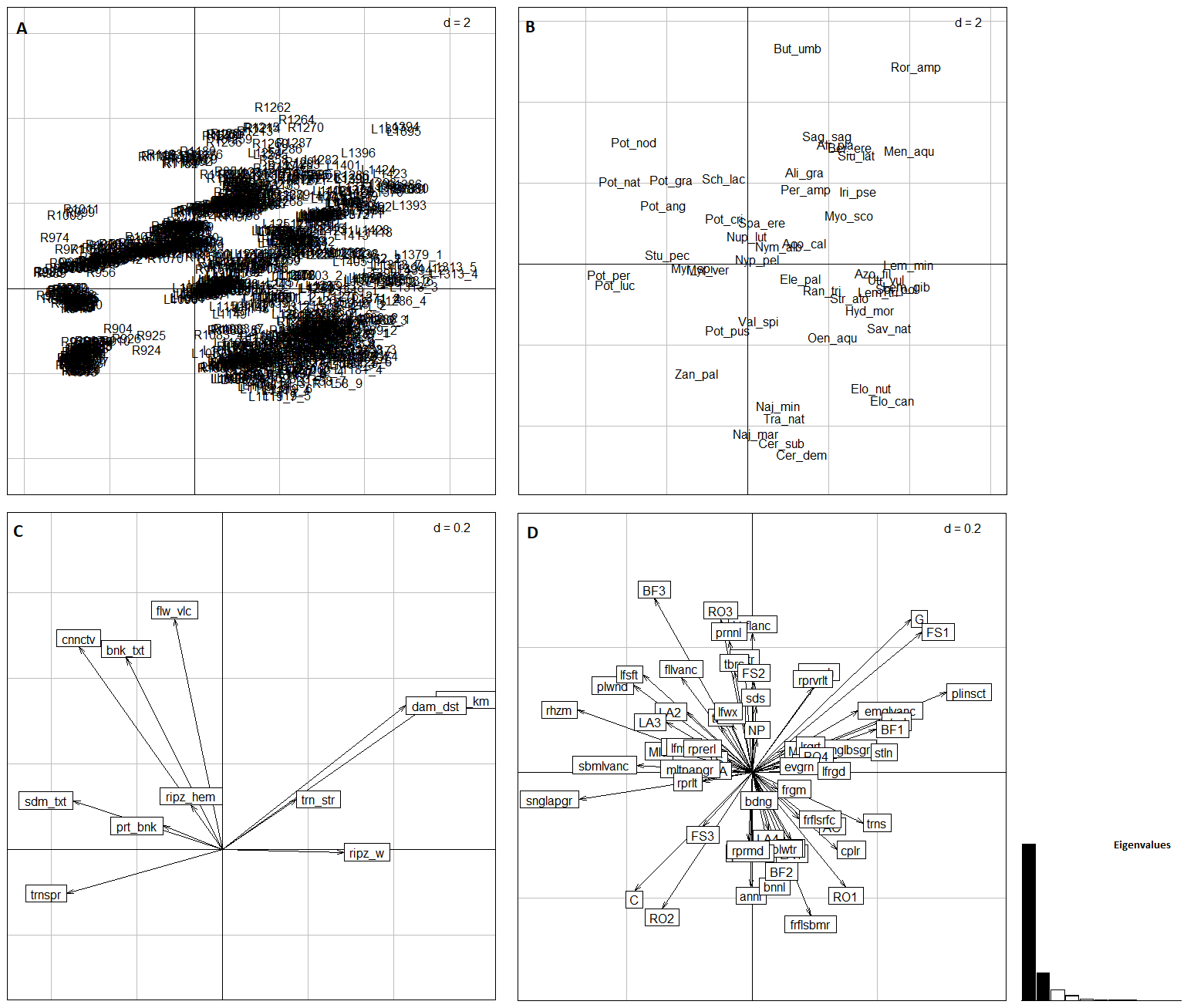 Supplement Figure 1. Results of the RLQ analysis, with eigenvalues of the first two axes in black: (A) site (L) scores; (B) species (Q) scores, (C) environmental variables (R); (D) species traits.SpeciesCodeSpeciesCodeAcorus calamus L.Aco_calOenanthe aquatica (L.) Poir.Oen_aquAlisma gramineum Lej.Ali_graPersicaria amphibia (L.) GrayPer_ampAlisma plantago-aquatica L.Ali_plaPotamogeton x angustifolius J. PreslPot_angAzolla filiculoides Lam.Azo_filPotamogeton crispus L.Pot_criBerula erecta (Huds.) CovilleBer_erePotamogeton gramineus L.Pot_graButomus umbellatus L.But_umbPotamogeton lucens L.Pot_lucCeratophyllum demersum L.Cer_demPotamogeton natans L.Pot_natCeratophyllum submersum L.Cer_subPotamogeton nodosus Poir.Pot_nodEleocharis palustris (L.) Roem & Schult.Ele_palPotamogeton perfoliatus L.Pot_perElodea canadensis Michx.Elo_canPotamogeton pusillus L.Pot_pusElodea nuttallii (Planch.) H. St. JohnElo_nutRanunculus trichophyllus Chaix ex Vill.Ran_triHydrocharis morsus-ranae L.Hyd_morRorippa amphibia (L.) BesserRor_ampIris pseudacorus L.Iri_pseSagittaria sagittifolia L.Sag_sagLemna gibba L.Lem_gibSalvinia natans (L.) All.Sav_natLemna minor L.Lem_minSchoenoplectus lacustris (L.) PallaSch_lacLemna trisulca L.Lem_triSium latifolium L.Siu_latMentha aquatica L.Men_aquSparganium erectum L.Spa_ereMyosotis scorpioides L.Myo_scoSpirodela polyrrhiza (L.) Schleid.Spi_polMyriophyllum spicatum L.Myr_spiStratiotes aloides L.Str_aloMyriophyllum verticillatum L.Myr_verStuckenia pectinata (L.) BörnerStu_pecNajas marina L.Naj_marTrapa natans L.Tra_natNajas minor All.Naj_minUtricularia vulgaris L.Utr_vulNuphar lutea (L.) Sm.Nup_lutVallisneria spiralis L.Val_spiNymphaea alba L.Nym_albZannichellia palustris L.Zan_palNymphoides peltata (S. G. Gmel.) KuntzeNyp_pelMeanStd.DevMinMedianMaxN = 947FD1.290.161.001.341.53FDis5.462.600.006.588.08FDiv0.540.340.000.711.00FEve0.590.380.000.791.00FRed4.133.690.003.5322.93FRic0.350.340.000.280.99RaoQ37.7419.780.0045.0765.85bnk_txt2.162.870.060.066.30cnnctv0.900.170.351.001.00dam_dst227.02139.451.00217.00862.00flw_vlc39.0327.340.0050.00105.00prt_bnk0.480.500.000.001.00ripz_hem3.221.461.003.007.00ripz_w0.540.720.000.264.39river_km1150.71133.96847.001158.001429.00sdm_txt0.981.930.060.066.30trn_str0.120.320.000.001.00trnspr82.7627.1425.0080.00150.00FRicFEveFDivFDisRaoQFDFRedriver_km-0.3784-0.5127-0.5180-0.4898-0.4749-0.4521-0.5138flw_vlc-0.0284-0.1485-0.1458-0.1071-0.1101-0.1051-0.0474trnspr0.10730.27870.26570.22970.19600.16600.2506cnnctv-0.0588-0.0269-0.0409-0.0631-0.0850-0.08990.0139bnk_txt0.21090.15130.15930.18580.18810.19910.2045sdm_txt0.09590.26040.28020.18310.16330.14260.2473dam_dst-0.4103-0.4727-0.4865-0.4476-0.4395-0.4294-0.4836prt_bnk0.08930.17530.15240.13570.13290.13250.0700trn_str-0.2276-0.2253-0.2179-0.1920-0.2091-0.2177-0.2218ripz_w-0.3098-0.3043-0.3152-0.3280-0.3320-0.3255-0.3762ripz_hem0.16050.18390.16640.21210.21190.21130.1498